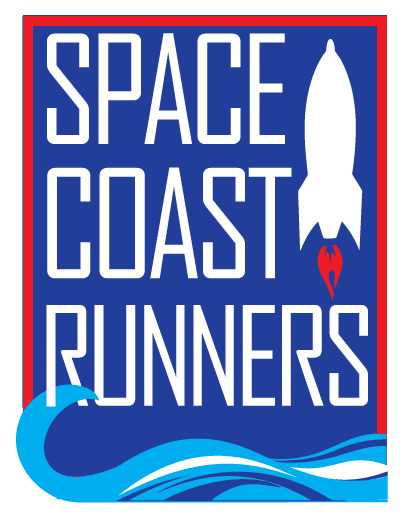 SPACE COAST RUNNERSMINUTES OF OCTOBER 2023 MEETING6:30 PM EST – In Person MeetingSt Francis Reflections Board Room: 6905 N. Wickham Rd., 3rd Floor.Monday, October 16th, 2023Board Members / Officers Present: Terry Ryan (President), Paul Boucher (Treasurer), Brittany Streufert (Director of Operations), Galyn Sehnk (Vice President), Donna Arnister, Chris Kelly, Kelly Kervin (Secretary), Nicole Cash-Ianello, Stephen Bernstein, Steve Hebert, Johanna Ramirez Bambi Sweeney, Alex Lipford and Vish RamachandranBoard Member via Google Meet: Chris Kelly Guest: Amanda CharlesMeeting called to order at 6:32 PMReview of September Meeting Minutes – MTA from Steve, 2nd by Stephen. Passed.Treasurer’s Report – PaulPreliminary report, full report is delayed due to tax preparation. Moving banks is incoming, Paul will leave behind a small sum to close out the account. Preliminary 2024 Budget is expected at the November meeting.MTA Preliminary Budget Report Steve, 2nd by Stephen. Passed. Direction of Operations Report – Brittany Membership is 1,020Training Camps 16 Week Fall Camp doing great, no updates.  Let’s Go! Holiday Camp starts November 1st, aimed at beginning runners. Only has 1 registration so far, Brittany is exploring options on how to best market this camp. RetailSold $903 in September. Brittany is still trying to source reasonably priced toddler/youth shirts. Random Runners was selected for Sprint for Sight 5K.Space Coast MarathonBambi and Amanda both expressed concerns about the South Course being advertised as a “party course”. Discussion ensued. Brittany will talk to John and Pete about the feedback they’ve gotten. Brittany said the prize wheel options are limited and asked for additional money to source promo items. Steve MAM to approve up to $1,000 on promotion items, 2nd by Terry. Passed. SCR will be able to put up 2 tents this year to shield retail and the prize wheel from the sun. SCR Retail Pop Up Shop is scheduled for 11/19 at Oars and Paddles. This will allow members to buy items ahead of Marathon Expo. Paul expressed concerns that our advertising rate is too low. Brittany will email the rate card so everyone can view it and provide feedback. Committee Reports Race Results - SteveRaces continue to bounce back from the pandemic slump. Sprint for Sight saw a 362% increase this year. Alex expressed concerns for the way the Men’s overall scores were on the website. Brittany fixed it. Steve will need a trainee to take over race results and analysis and ROY scoring. Social - JohannaHalloween Run is scheduled for 10/26 at 6 PM at Wickham ParkHydration goes south on 10/29Winter Social is scheduled for January 14th at 8 AM, at Oars and PaddlesDirty Oar Happy Hour Friday Social tentatively schedule for 11/17Youth Series - DonnaNext race is 10/21 at Merritt Island HSDonna is very happy about the new speaker system. Master’s Team – Stephen10/22 Martin County 10/28 Ormond Beach11/5 Golden Age in SanfordBrittany has fielded a question about shot put. This information is being transferred to Stephen and Jeff. President’s Report – TerrySCR is getting new podium boxes and Terry wanted feedback on the design. Kelly suggested putting rockets on them with the place inside the rocket for 1st, 2nd and 3rd. SCR Sponsored Races coming up are Ghostly Gecko 5K and Dash 5K. December’s meeting will be on 12/18 at St. Francis’ meeting room. November meeting was moved to the 2nd Monday to accommodate the holiday. 
Motion to Adjourn by Kelly 2nd by Alex by Meeting adjourned at 7:41 PM